Vocabulary WordDefinitionPictureLearn more…grapha way to show numbers or data with a picture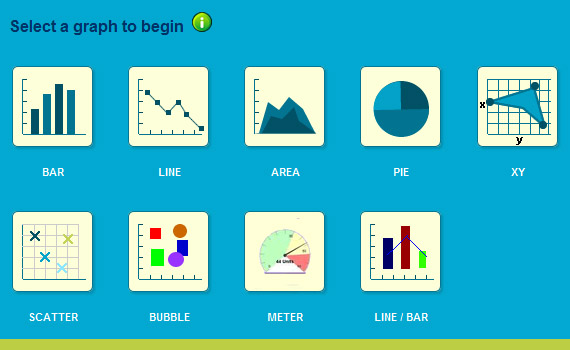                                                                                                                            http://www.1stwebdesigner.com/growth trianglea right triangle that is made on a graph in order to find the slope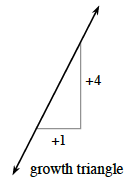                                                                                                                               adapted from textbooks.cpm.orgparabolaU-shaped curve on a graphy = ax2 + bx +cwhere a does not equal 0(can open up or down)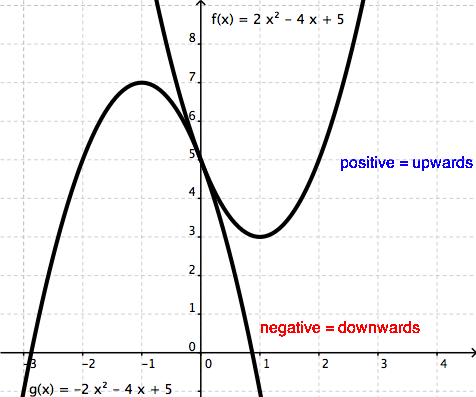                                                                                                                                            http://www.wyzant.com/parameterin an equation with x and y variables, there are usually parameters (like the m and b variables below) that are usually replaced with numbersy = mx + b               slope        y-intercept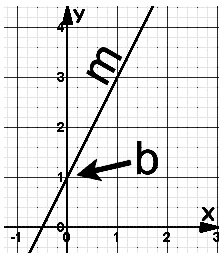                                                                                                                               http://www.optimizesmart.com/rulethe math that needs to be done to get from the input to the outputSample rules:Add 5Divide by 3, then add 2Multiply by 7, then subtract 1solutionthe answer(s) to an equation or inequality  ≤                                          10 = x + 3                         -3  =    - 3                           7 = x7 is the solution for this equationtile patternfigures made of algebra tiles that change in a pattern by the same amount each time. 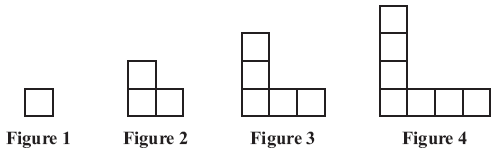                                                                                                                                                     www.doe.mass.eduvariablea letter that represents an unknown value2x + 8 – 9y Variablesxy tablea way to organize data, also known as an input and output tableThe table can be used to make a graph and/or to organize data.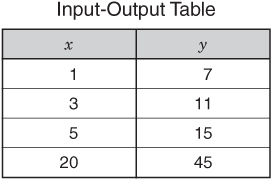                                                                                                                                   http://ssrsbstaff.ednet.ns.ca/y-interceptthe point where a line meets the y-axis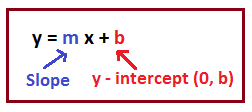                                                                          http://math.tutorvista.com/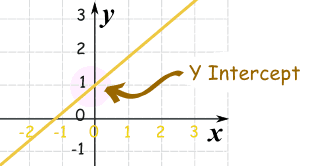                                                                                                                                  http://www.mathsisfun.com/